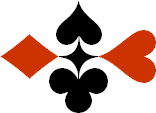 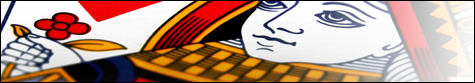 Serie 07 boekje 20 - West opent 2 SABied beide handen - Antwoorden © Bridge Office Auteur: Thijs Op het Roodt

U bent altijd West en uw partner is Oost.
Indien niet anders vermeld passen Noord en Zuid.
Is het spelnummer rood dan bent u kwetsbaar.Biedsysteem toegepast bij de antwoorden
5542
Zwakke 2Stayman 4 kaart hoog, Jacoby hoge en lage kleurenPreëmptief  3 en 4 niveauBlackwood (0 of 3  - 1 of 4)
Heren gestroomlijndNa het eerste boekje vonden de cursisten dit zo leuk, dat ik maar de stoute schoenen heb aangetrokken en meerdere van deze boekjes ben gaan schrijven.

Het enthousiasme van de cursisten heeft mij doen besluiten om deze boekjes gratis aan iedereen die ze wil hebben, beschikbaar te stellen.

Ik heb bewust in eerste instantie geen antwoorden bij de boekjes gemaakt. Maar op veler verzoek toch met antwoorden.Ik zou het waarderen, wanneer u mijn copyright zou laten staan.

Mocht u aan of opmerkingen hebben, laat het mij dan weten.Ik wens u veel plezier met deze boekjes.
1♠A85Noord

West     OostZuid♠10431043♥AHB8Noord

West     OostZuid♥943943♦AVNoord

West     OostZuid♦HB43HB43♣V974Noord

West     OostZuid♣H83H832020777
Bieding West

Bieding West
Bieding Oost
Bieding Oost
Bieding Oost
12 SA13 SA3 SA2Pas2Oost kan geen Stayman en geen Jacoby bieden. Daarom  biedt hij 3 Sans Atout.2♠V94Noord

West     OostZuid♠HB1086HB1086♥AHB6Noord

West     OostZuid♥V75V75♦A876Noord

West     OostZuid♦9595♣AVNoord

West     OostZuid♣9729722020666
Bieding West

Bieding West
Bieding Oost
Bieding Oost
Bieding Oost
12 SA1332323 SA3 SA3Pas3Na 3♥, Jacoby, van oost biedt west 3♠. Oost heeft het zijne geboden en biedt nu 3 Sans Atout. Zou u met de hand van west ook passen? Of biedt u toch 4♠?3♠HB8Noord

West     OostZuid♠AV1042AV1042♥H105Noord

West     OostZuid♥88♦AV762Noord

West     OostZuid♦H8H8♣ AHNoord

West     OostZuid♣97654976542020999
Bieding West

Bieding West
Bieding Oost
Bieding Oost
Bieding Oost
12 SA1332323 SA3 SA3Pas33♥ van oost is Jacoby. West biedt daarom 3♠. En heeft oost het zijn vertelt en biedt 3 Sans Atout. West mag weer beslissen. Laten staan of 4♠ bieden? West laat 3 Sans Atout staan.4♠H32Noord

West     OostZuid♠AVBAVB♥AVB4Noord

West     OostZuid♥952952♦AV65Noord

West     OostZuid♦1087410874♣A2Noord

West     OostZuid♣B103B1032020888
Bieding West

Bieding West
Bieding Oost
Bieding Oost
Bieding Oost
12 SA13 SA3 SA2Pas2Geen Stayman en geen Jacoby voor oost. Daarom 3 Sans Atout.5♠AV9Noord

West     OostZuid♠1010♥H1043Noord

West     OostZuid♥AVB65AVB65♦AB10Noord

West     OostZuid♦H742H742♣AV5Noord

West     OostZuid♣7637632020101010
Bieding West

Bieding West
Bieding Oost
Bieding Oost
Bieding Oost
12 SA1332323 SA3 SA343PasPasNa de 3♦, Jacoby, van oost, biedt west 3♥ en oost 3 Sans Atout. West mag weer de keuze maken, 3 Sans Atout laten staan of 4♥ bieden. Het wordt 4♥.6♠AH32Noord

West     OostZuid♠VB7VB7♥B964Noord

West     OostZuid♥H72H72♦AVNoord

West     OostZuid♦B932B932♣AH7Noord

West     OostZuid♣B82B822121888
Bieding West

Bieding West
Bieding Oost
Bieding Oost
Bieding Oost
12 SA13 SA3 SA2Pas2Ook nu kan oost geen Stayman en gen Jacoby bieden. Punten genoeg voor de manche. Daarom 3 Sans Atout.7♠V83Noord

West     OostZuid♠H10H10♥AVBNoord

West     OostZuid♥H106H106♦AV75Noord

West     OostZuid♦H1082H1082♣AV2Noord

West     OostZuid♣HB84HB842121131313
Bieding West

Bieding West
Bieding Oost
Bieding Oost
Bieding Oost
12 SA14SA4SA2526 SA6 SA3Pas3Oost moet het initiatief nemen en dat doet hij ook door 4 Sans Atout te bieden. Dat is azen  vragen en 5♣ van west zijn 0 of 3 azen. Oost weet nu dat er een aas weg is en heren hoeft hij niet vragen, want die heeft hij zelf allemaal. Daarom biedt oost ook 6 Sans Atout.8♠HVNoord

West     OostZuid♠A94A94♥AHV10Noord

West     OostZuid♥852852♦6532Noord

West     OostZuid♦HB74HB74♣AVBNoord

West     OostZuid♣109310932121888
Bieding West

Bieding West
Bieding Oost
Bieding Oost
Bieding Oost
12 SA13 SA3 SA2Pas2Geen Stayman en geen Jacoby voor west. Daarom biedt hij 3 Sans Atout.9♠AH7Noord

West     OostZuid♠8686♥A1086Noord

West     OostZuid♥B75B75♦AHVNoord

West     OostZuid♦B85B85♣B97Noord

West     OostZuid♣A10542A105422121666
Bieding West

Bieding West
Bieding Oost
Bieding Oost
Bieding Oost
12 SA13 SA3 SA2Pas2Net zoals spel 8. Geen Stayman en geen Jacoby. Daarom 3 Sans Atout.10♠AH76Noord

West     OostZuid♠V102V102♥AH10Noord

West     OostZuid♥7575♦HB95Noord

West     OostZuid♦V104V104♣A9Noord

West     OostZuid♣HVB75HVB752222101010
Bieding West

Bieding West
Bieding Oost
Bieding Oost
Bieding Oost
12 SA14 SA4 SA2526 SA6 SA3Pas34 Sans Atout is azen vragen 5♣ is 0 of 3 azen. Daarom, zonder heren te vragen, 6 Sans Atout.De gedachten van oost. West moet ♠AH, ♥AH, ♦AH en ♣A hebben. Dat zijn 25 punten. Maar west heeft 3 azen en geen 4. Ik mag dus een aas wegnemen in mijn voorbeeld. Voor west wordt het een probleem, wanneer hij ♥ aas niet heeft. Dan kan hij het moeilijk krijgen. Elke andere aas kan hij missen. Nu kent u de reden van oost, om 6 Sans Atout te bieden.